ALLACCIATURACari bambini, oggi vi propongo il gioco delle allacciature: stampate il foglio e incollatelo su un cartoncino. Ritagliate la scarpa e fatevi aiutare a fare i buchi. Inserite il laccio di una vostra scarpa e con la mamma o il papà giocate ad allacciare. Diventerete dei campioni! Maestra Sabrina.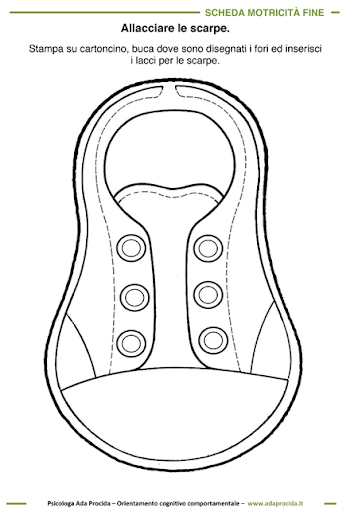 